ATZINUMS Nr. 22/8-3.10/41par atbilstību ugunsdrošības prasībāmAtzinums iesniegšanai derīgs sešus mēnešus.Atzinumu var apstrīdēt viena mēneša laikā no tā spēkā stāšanās dienas augstākstāvošai amatpersonai:Atzinumu saņēmu:20____. gada ___. ___________DOKUMENTS PARAKSTĪTS AR DROŠU ELEKTRONISKO PARAKSTU UN SATURLAIKA ZĪMOGU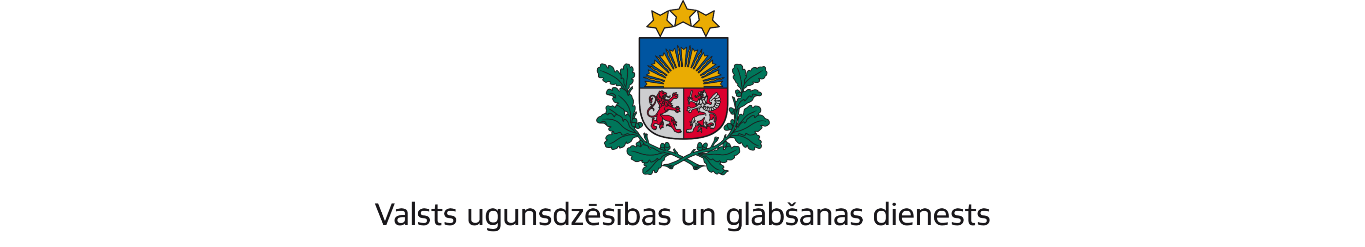 RĪGAS REĢIONA PĀRVALDEJaunpils iela 13, Rīga, LV-1002; tālr.: 67209650, e-pasts: rrp@vugd.gov.lv; www.vugd.gov.lvRīgaBiedrība “Rīgas Ebreju kopiena”(izdošanas vieta)(juridiskās personas nosaukums vai fiziskās personas vārds, uzvārds)12.03.2024.Reģ Nr. 40008000511(datums)(juridiskās personas reģistrācijas numurs)Skolas iela 6, Rīga, LV-1010(juridiskās vai fiziskās personas adrese)1.Apsekots: Atpūtas komplekss “Minhauzena Unda” (turpmāk – Objekts).(apsekoto būvju, ēku vai telpu nosaukums)2.Adrese: Ainažu iela 74, Saulkrasti, Saulkrastu novads.3.Īpašnieks (valdītājs): SIA “MUNDA”,(juridiskās personas nosaukums vai fiziskās personas vārds, uzvārds)Reģistrācijas Nr. 44103110610, “Vīksnas”, Vidriži, Limbažu novads, LV-4013.(juridiskās personas reģistrācijas numurs un adrese vai fiziskās personas adrese)4.Iesniegtie dokumenti: Trambarinas Mariannas 2024.gada 23.februāra iesniegums Nr. b/n.5.Apsekoto būvju, ēku vai telpu raksturojums: Objekts ir atpūtas komplekss, kas sastāv no divstāvu viesību mājas un trīsstāvu viesnīcas ēkas. Telpas aprīkotas ar automātisko ugunsgrēka atklāšanas un trauksmes signalizācijas sistēmu, iekšējo ugunsdzēsības ūdensapgādi un teritorijā atrodas arī ugunsdzēsības hidrants.6.Pārbaudes laikā konstatētie ugunsdrošības prasību pārkāpumi: 6.1. Objekta ēkā, ar kadastra apzīmējumu 80330010390001 iekšējā ugunsdzēsības ūdensvada krāni netiek uzturēti darba kārtībā, pamatojums, 24.04.2023. ugunsdzēsības krānu pārbaudes aktā norādīts, ka ir nepietiekama ugunsdzēsības krānu caurplūdes ražība, kā rezultātā nav nodrošinātas Ministru kabineta 2016.gada 19.aprīļa noteikumu Nr.238 „Ugunsdrošības noteikumi” (turpmāk - Ugunsdrošības noteikumi) 100.punkta prasības.6.2. Objekta ēkā, ar kadastra apzīmējumu 80330010390002 iekšējā ugunsdzēsības ūdensvada krāni netiek uzturēti darba kārtībā, pamatojums, 24.04.2023. ugunsdzēsības krānu pārbaudes aktā norādīts, ka ir nepietiekama ugunsdzēsības krānu caurplūdes ražība, kā rezultātā nav nodrošinātas Ugunsdrošības noteikumi 100.punkta prasības.6.3. Objekta ēkā, ar kadastra apzīmējumu 80330010390002 kāpņu telpas stāvi nav nodrošināti ar attiecīgā stāva kārtas numuru, kā rezultātā nav nodrošinātas Ugunsdrošības noteikumu 18.punkta prasības.6.4. Objekta abās ēkās, vairākas evakuācijas virziena izgaismotā rādītāja zīmes nav ieslēgtas pastāvīgi un tās neiedarbina Ugunsaizsardzības sistēma, kā rezultātā nav nodrošinātas Ugunsdrošības noteikumu 196.1.apakšpunkta prasības. 7.Slēdziens: Objekts neatbilst ugunsdrošības prasībām.8.Atzinums izsniegts saskaņā ar: Ministru kabineta 2009.gada 1.septembra noteikumu Nr. 981 “Bērnu nometņu organizēšanas un darbības kārtība” 8.5.apakšpunkta prasībām.(normatīvais akts un punkts saskaņā ar kuru izdots atzinums)9.Atzinumu paredzēts iesniegt: Valsts izglītības satura centrā.(iestādes vai institūcijas nosaukums, kur paredzēts iesniegt atzinumu)Valsts ugunsdzēsības un glābšanas dienesta Rīgas reģiona pārvaldes priekšniekam, Jaunpils ielā 13, Rīgā, LV-1002.(amatpersonas amats un adrese)Valsts ugunsdzēsības un glābšanas dienesta Rīgas reģiona pārvaldes Ugunsdrošības uzraudzības un civilās aizsardzības nodaļas inspektore leitanteL.Čerpakovska(amatpersonas amats)(paraksts)(v. uzvārds)Atzinums nosūtīts uz e-pastu: marianna@jcc.lv. (juridiskās personas pārstāvja amats, vārds, uzvārds vai fiziskās personas vārds, uzvārds; vai atzīme par nosūtīšanu)(paraksts)